I LONGOBARDI pp. 37-40Giunsero in Italia nel 568 guidati dal re AlboinoInvasero la Pianura Padana e Pavia divenne la loro capitaleI duchi, comandanti militari, agivano in modo autonomo rispetto al loro sovrano: i territori da loro conquistati formarono dei ducati, cioè unità territoriali ben distinte.L’Italia perse la propria unità: l’Italia settentrionale e la Toscana, i Ducati di Spoleto e di Benevento erano sotto il controllo dei Longobardi, mentre nel resto della penisola c’erano i Bizantini.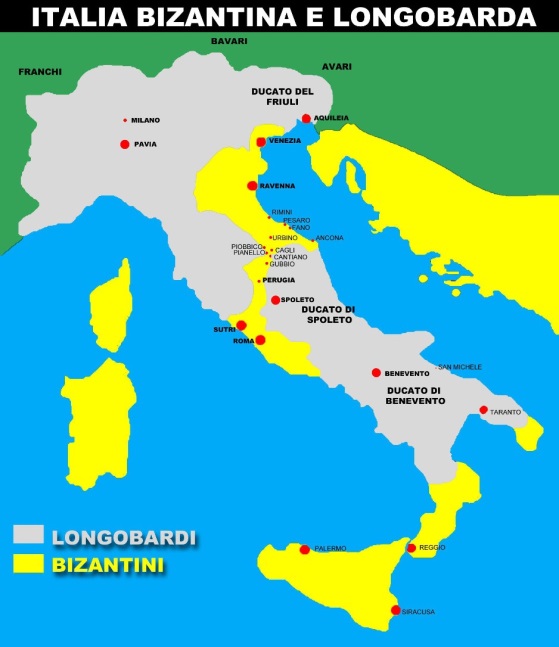 Nel 643 il re Rotari emanò il primo codice di leggi scritte, l’Editto di Rotari, valido per tutti i suoi sudditi. Sostituzione della faida con il guidrigildo.Rigida organizzazione sociale:Arimanni 
uomini liberi che facevano parte dell’esercitoAldiiuomini semi-liberi, che non possedevano armi, non avevano diritto di partecipare alle assemblee politicheServiReligione: prima arianesimo poi cattolicesimo (grazie alla regina Teodolinda); ciò favorì l’integrazione tra Longobardi e Latini.Diversi re longobardi tentarono di estendere il dominio in Italia, minacciando l’indipendenza della Chiesa. 
1. Papa Gregorio II si oppose a re Liutprando: la vicenda si concluse con la Donazione di Sutri del 728 con cui il papa si assicurava il dominio di alcuni territori vicini a Roma (premessa per la nascita dello Stato della Chiesa).
2. Papa Stefano II chiese l’intervento del re dei Franchi Pipino il Breve contro il re longobardo Astolfo.3. Papa Stefano II chiese l’intervento del re dei Franchi Carlo (futuro Carlo Magno) contro il re longobardo Desiderio. Nel 774 la capitale longobarda Pavia cadde e ciò segnò la fine del Regno longobardo.LA CHIESA, SAN BENEDETTO E IL MONACHESIMO pp. 42-44Con la caduta dell’Impero romano d’Occidente la Chiesa assunse un ruolo di guida e collegamento tra l’antica civiltà romana e la nuova società barbarica. In ogni città era stato nominato un vescovo che, oltre a esercitare l’autorità spirituale, assunse un ruolo politica all’interno della comunità.In Oriente si diffuse il monachesimo: nacquero i monaci eremiti (vivevano una vita solitaria dedita alla preghiera e alla meditazione) e cenobiti (vivevano in piccole comunità, in cui pregavano, meditavano e lavoravano).San Benedetto da Norcia: nel 525 a Montecassino, nel Lazio, fondò l’Ordine dei benedettini. Regola: Ora et labora (prega e lavora).I monasteri avevano ruolo sociale, economico e culturale.
Sociale perché davano rifugio e assistenza ai bisognosi (guerre, carestie, epidemie, persecuzioni).
Economico: i monaci disboscavano, coltivavano, bonificavano, operavano scambi commerciali.
Culturale: i monaci avevano delle grandi biblioteche in cui leggevano, studiavano, ricopiavano a mano dei testi (monaci amanuensi) e li decoravano con miniature (monaci alluminatori).LA CURTIS (48-50)Verso la fine del V secolo i contadini, che non potevano più difendersi dalla continue razzie compiute dai popoli invasori, cedettero le loro proprietà terriere ai latifondisti (grandi proprietari terrieri) in cambio di protezione.I latifondisti suddivisero le loro proprietà in unità più piccole. Ciascuna di queste unità era chiamata curtis ed era divisa in due parti: pars dominica e pars massaricia.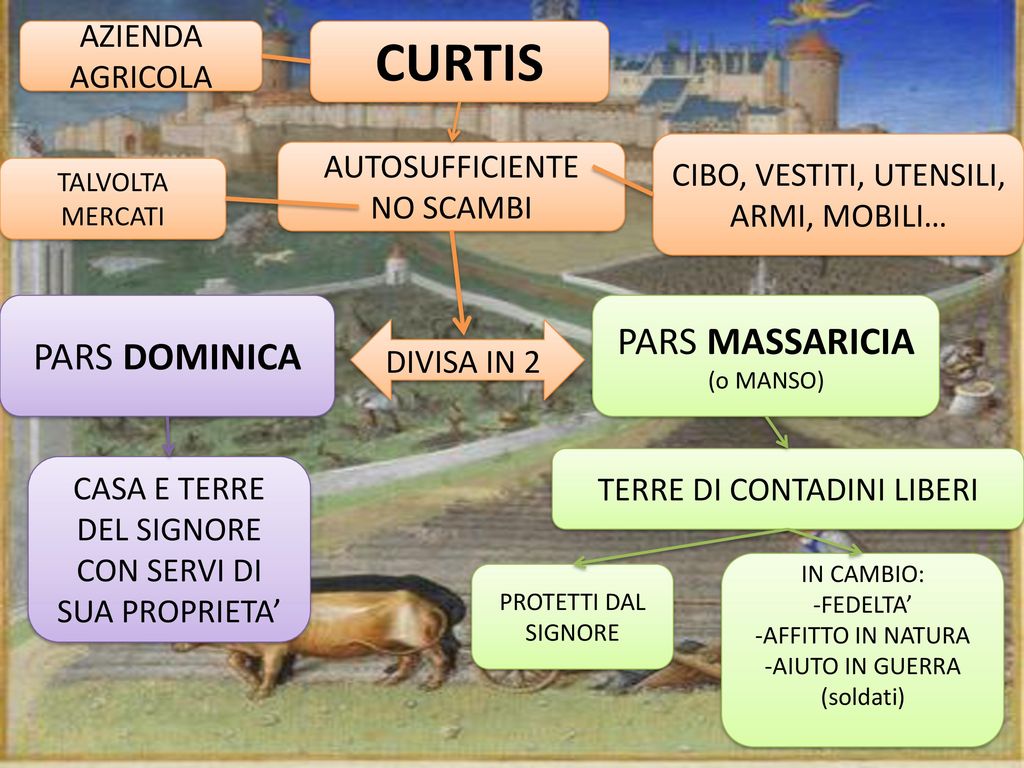 Coloro che abitavano nei mansi (i coloni) avevano degli obblighi verso il padrone: corvées, servizio in guerra, affitto pagato in natura (parte del raccolto o capi di bestiame).Economia curtense è fondata su un sistema chiuso: è autosufficiente, si basa sulla sussistenza degli abitanti, utilizza il baratto.